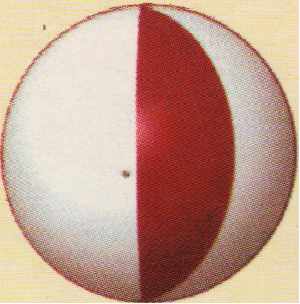 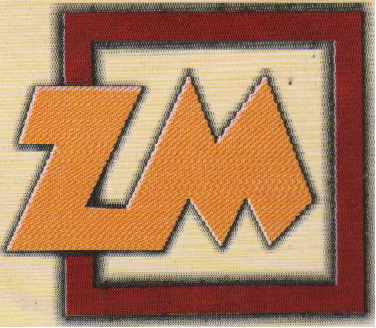 INTERNATIONAL CONFERENCE ON ısss 	NEW DEVELOPMENTS iN SOIL MECHANICS AND GEOTECHNICAL ENGINEERING Organised by the Turkish National Committee of Soil Mechanics and Foundation Engineering and Near East University 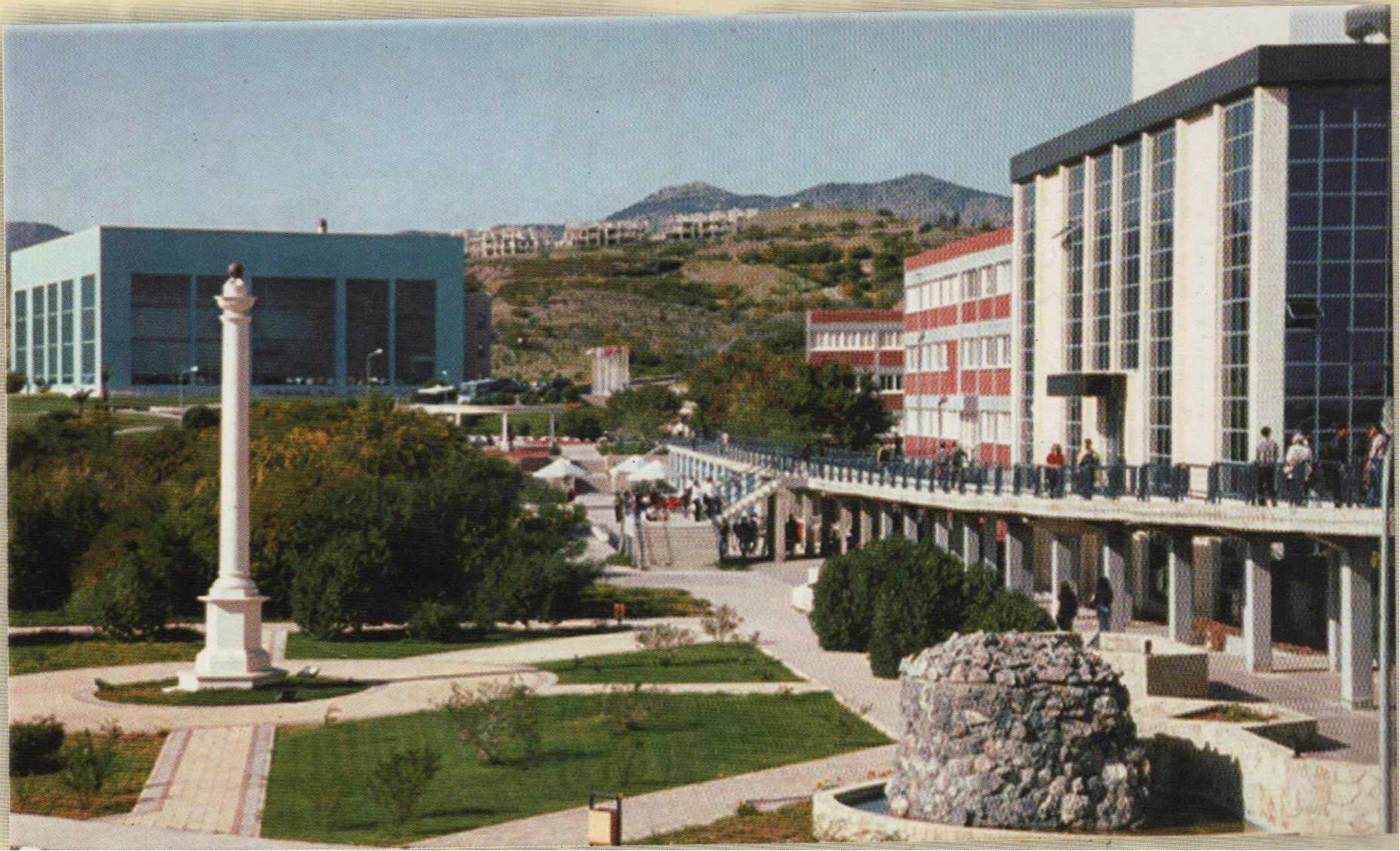 EditorsC. Atalar, B. M. Das, A. Sağlamer, E. Toğrol Volume 2 Near East University Lefkoşa, North Cyprus, May 29-31, 2003 Proceedings of the International Conference on New Developments in Soil Mechanics and Geotechnical Engineering 29 - 31May2003 Near East University Atatürk Cultural & Congress Centre Lefkoşa, N orth Cyprus Organised by the Turkish N ational Committee of Sot! Mechanics and Foundation Engineering and Near East University Volume 2 EditorsC. Atalar, B.M. Das, A. Sağlamer, E. Toğrol Near East University Press Suat İ. GÜNSEL Honorary Chair Founding President, Near East University Ümit HASSAN Chair President, Near East University Organising Conıınittee Co-Chairs Ergün TOÔROL President, TNCSMFE Cavit ATALAR Near East University Şenol BEKTAŞ, Vice President NEU Altay BİRAND, TNCSMFE Feyza ÇİNİCİOÔLU, Member TNCSMFE Braja M. DAS, Dean, CSUS, USA Turan DURGUNOÔLU, Member TNCSMFE Ufuk ERGUN, TNCSMFE Erol GÜLER, TNCSMFE Kutay ÖZAYDIN, TNCSMFE Fahreddin M. SADIKOÔLU, Vice President NEU Ahmet SAGLAMER, Secretary, TNCSMFE Doğan SAHİR, NEU International Advisory Board Atilla ANSAL (Turkey) Zhusupbekov ASKAR (Kazakhstan) Mustafa AYTEKİN (Turkey) Frans BARENDS (The Netherlands) Tuncer EDİL (USA) Moustafa K. EL-GHAMRA WY (Egypt) Michel GAMBIN (France) Robert D. HOLTZ (USA) Rolf KATZENBACH (Germany) Suzanne LACASSE (Norway) Akıp ÖNALP (Turkey) Kemal ÖZÜDOÔRU (Turkey) Pedro Seco e PINTO (Portugal) lvan V ANICEK (Czech Republic) William F. VAN IMPE (Belgium) Yıldız WASTI (Turkey) Thomas ZIMMIE (USA) Technical Conıınittee Onur Taha CANANER Süne! GAZİ Mohammed Ahmed MUSTAFA Ahmet SAV AŞAN Recep TEKDEMİR Osman TEKİN KEYNOTES TABLE OF CONTENTS 1. An overview on the estimation of bearing capacity of shallow foundations on geogrid-reinforced sand (keynote) 	01 B.M. Das Design methods of pile foundations (keynote) 	23 P.S. Seco E Pinto Importance of stress-strain behaviour in planning soil investigation (keynote) 	41 E. Toğrol New developments in geotechnical engineering based on large scale field tests in connection with optimised ground improvement techniques (keynote) 	49 R. Kaızenbach, A. Fehsenfeld, M. Ittershagen 2. 	FOUNDA TIONS AND SLOPE STABILITY Bearing capacity consideration for embankments on sands 	61 S.F. Cinicioglu, E. Uzman, C. Oser The problems of estimation of bearing capacity of driven piles 	69 A.Zh. Zhusupbekov, A.S. Zhakulin, A.A. Zhakulin, A. U. Mamin, S. Intepe Analysis of foundations on coarse-grained soils 	77 E. Çeçen, O. Sivrikaya 3. 	SOIL CHARACTERISATION Instrinsic properties of recent clays on the south-east of Tehran plain in site investigation interpretation 	85 Esmail Aftaki Application of soil-water characteristic models to soils of North Cyprus 	93 Ş. Öncü, H Bilse! Application of soil suction measurement techniques to soils of North Cyprus 	99 E. Çelik, H. Bilsel 4. 	EARTHQUAKE GEOTECHNICAL ENGINEERING The effects of subsoil on the dynamic response of rectangular tanks 	105 Adem Doğangün, Ramazan Livaoğlu The effect of foundation flexibility ofa shear wall-frame system in dynamic analysis 	111 K.B. Bozdoğan, E. Kaya, A. Sezer, G. İnan, P. Aklık (5. 	NEW METHODS iN GEOTECHNICAL ENGINEERING Recent integrated knowledge based systems developed for geotechnical engineering purpose . . . . . . . . . . . . . . . . . . . . . . . . . . . . . . . . . . . . . . . . . . . . . . . . . . . . . . . . . . . . . . . . . . . . . . . . . . . . . . . . . . . . . . . . . . . . . . . . . . . . . . . . . . . . . . . . . . . . . . . . . . 1 19 J. C. Martin, B. Hatipoğlu, M İncecik, D. G. Tol! The effects of earthquake input mechanisms on the stochastic dynamic response of gravity dams 	127 A. Bayraktar, E. Hançer 6. 	PRESENTATIONS ONLY Failure of old small earth dams during floods by domino effect 	133 /. Vanicek Mitigation of liquefaction by means of high modulus columns 	135 H T. Durgunoğlu Geotechnical investigations of the landslide at Taşova urban area (Amasya, Turkey) 	137 R.P. Bilgehan, K. Ulamis, Ayhan Koçbay, R. Kilic Swelling potential of expansive soils in north Cyprus 	139 C. Atalar Soil-water characteristic curves of the unsaturated swelling clays of Cyprus 	141 H. Bilse/ Foundation problems of constructions on expansive soils and rocks in north Nicosia 	143 A. Acar, C. Atalar, M. Necdet, H Kaşer 